Educational QualificationsPrevious Appointments Distinctions / Awards:Journal Articles PublishedHoukamau, C.A., Satherley, N., Stronge, S., Wolfgramm, R., Dell, K., Mika, J., Newth, J., Sibley. Cyberbullying towards Māori is rife in New Zealand: Gender, Ethnic, and Age Differences in the Prevalence of Cyberbullying among Māori (2021) . Cyberpsychology, Behavior, and Social Networking. doi:10.1089/cyber.2020.0877Tuazon, G. F., Wolfgramm, R., & Whyte, K. P. (2020). Can You Drink Money? Integrating Organizational Perspective-Taking and Organizational Resilience in a Multi-level Systems Framework for Sustainability Leadership. Journal of Business Ethics, 1-22. doi:10.1007/s10551-019-04219-3Spiller, C, Wolfgramm, R.M., Henry, E., & Pouwhare, R (2020) Paradigm Warriors: Getting Real About Collective Leadership. Human Relations. doi:10.1177/0018726719893753Wolfgramm, R.M., Spiller, M.M., Henry, E., Pouwhare, R (2020). A culturally derived framework of values-driven transformation in Māori Economies of Wellbeing. Nga hono ōhanga oranga, Alternative. doi:10.1177/1177180119885663Vu, M. C., Wolfgramm, R., & Spiller, C. (2018). Minding Less; Organizational Mindfulness and Mindlessness: The Art Of Non-Attachment In Buddhist Skillful Means, Journal Of Management Learning doi:10.1177/1350507618794810Wolfgramm, R. (2016). Honoring The Past, Present And Future. Journal of Corporate Citizenship, Volume 2016, Number 62, Pp. 14-19(6), Greenleaf Publishing. doi:10.9774/gleaf.4700.2016.ju.00005Wolfgramm, R., Spiller, C., & Voyageur, C. (2016). Indigenous Leadership Special Issue (Editors Commentary). Leadership. Sage. Vol. 12(3) 263–269. doi:10.1177/1742715016646930Henry, E., Wolfgramm, R. (2016). Relational Leadership: An Indigenous Māori Perspective. Leadership. Sage. doi:10.1177/1742715015616282Wolfgramm, R., Flynn-Coleman, S., & Conroy, D. (2013). Dynamic Interactions if Agency in Leadership (Dial): An Integrative Framework For Analysing Agency In Sustainability Leadership. Journal Of Business Ethics, 1-14. doi:10.1007/s10551-013-1977-7Wolfgramm, R., Conroy, D.M. (2011). “Status and Sustainable Consumption In Life Style Events, Conspicuous To Conscious Consumption” International Journal Of Environmental, Cultural, Economic And Social Sustainability Vol 7 (2) Pp 301-312. Common Ground. http://ijs.cgpublisher.com/product/pub.41/prod.796Wolfgramm, R (2008). Creativity and Institutional Innovation in Intercultural Research, Māori And Indigenous Review (MAI). Issue 3, Pp169-182, Nga Pae O Te Maramatanga, National Centre For Research Excellence For Māori Development, Aotearoa, New Zealand 	Books PublishedSpiller, C & Wolfgramm, R. (2015). Indigenous Spirituality At Work, Transforming The Spirit Of Enterprise, A Volume In Advances In Workplace Spirituality: Theory, Research And Application, Louis W. Fry, Series Editor, International Age Publishers, Charlotte, NC, USA. http://www.infoagepub.com/products/Indigenous-Spiritualities-at-Work Book Chapters PublishedWolfgramm, Rachel, Houkamau, Carla, & Love, Tyron. (2021). Manawa ora – a conceptual model of Māori resilience. In Kenneth Husted & Rudolf R. Sinkovics (Eds.), Management perspectives on the covid-19 crisis: Lessons from New Zealand (pp. 121-132). Cheltenham, UK: Edward Elgar Publishing. https://doi.org/10.4337/9781800882096.00018Wolfgramm, R., & Spiller (2021). Light In Nelson, M. (Ed). “What Kind Of Ancestor Do You Want To Be?” Anthology, Chicago University Press. Spiller, C., Mudford, M., & Wolfgramm, R. (2019). Mana and The Existence Of Leadership. In J. Marques (Ed), The Routledge Companion To Management And Workplace Spirituality. doi:10.4324/9781351015110-19Wolfgramm, R, Spiller, C, Houkamau, C & Henare, M. (2018). Home; Resistance, Resilience And Innovation From A Māori Economy Perspective In Traditional Ecological Knowledge And Sustainability. Eds. Nelson& Schilling, Cambridge University Press. doi:10.1017/9781108552998.013Wolfgramm, R & Henry, E. (2015). Wahine Toa, Māori Women Warrior Leaders In The Screen Industry, In Women And Leadership Around The World, Eds. Madsen And Longman, International Leadership Association, Information Age Publishing Spiller, C & Wolfgramm, R. (2015). Integrating Indigenous Spiritualities At Work; Reflections And Future Directions In “Indigenous Spiritualities At Work” Eds. Spiller & Wolfgramm, Information Age Publishing, USA. http://www.infoagepub.com/products/Indigenous-Spiritualities-at-WorkWolfgramm, R & Waetford, C. (2015) Interpreting God Narratives As A Spiritual Resource; In “Indigenous Spiritualities At Work” Eds. Spiller & Wolfgramm, Information Age Publishing, USA Pringle, J, Wolfgramm R & Henry E (2010). Expanding Diversity Research Through Cross-Ethnic Research Partnerships, In Working For Inclusion And Diversity: Positive Experiences From Academics Across The World: Eds: Katila, S, Merilainen, S And Tiernari, J, Edward Elgar Publishing, United Kingdom. doi:10.4337/9781849806862.00017Pringle, J, Wolfgramm R (2004). Gender And Ethnicity In Women’s Businesses In New Zealand, In International Handbook Of Women In Small Business Entrepreneurship, Eds: Fielden, S And Davidson, M, Edward Elgar Publishing, United Kingdom. doi:10.4337/9781845425586.00020Conferences, Symposia, ForumsNelson, M., White, R, Wolfgramm, R.M (2021). What Kind of Ancestor do you want to be? Indigenous Writers Address the Seventh Fire Webinar Panel Hosted by Commonweal, Global Institute of Sustainability and Innovation, University of Arizona, USA. www.humansandnature.org https://tns.commonweal.org/events/7th-fire-part-1/#.YYMctmBByUlWolfgramm R,M, Spiller, C, Henry, E, Pouwhare, R (2020). Ko te rangatiratanga me te whakatautikanga ki te whai oranga mō ngā ōhanga houkura, Maori leadership and decision making for economies of wellbeing 9th International Indigenous Research Conference, 18-20 November, University of Auckland, Tamaki Makaurau, Aotearoa New Zealand https://vimeo.com/478319235Henry E, Walter, M., Houkamau, C. Wolfgramm, R., Crothers. C (2019) Developing Indigenous Quantitative Research. Voices from Australia and New Zealand. 33rd ANZAM Australia and New Zealand Academy of Management Conference , Cairns, AustraliaWolfgramm, R, Plester, B, Bolden, R, Rolfe, J, Tuazon, G, Sutherland, N (2019) Ghost Leadership, Now you see me, now you don’t; Standing Conference Organization Symbolism SCOS Ghosts, Kings Manor, York University, York UK, (July 8-11, 2019)Wolfgramm, R. Spiller, C, Henry, E., Pouwhare, R., Reid, N. (2018). Paradigm Warriors, Getting Real About Collective Leadership. International Indigenous Research Conference, Tamaki Makaurau. Aotearoa New Zealand.Wolfgramm, R, Spiller C, Henry, E, Pouwhare, R. (2018) Dynamic and Resilient Ecological Knowledge In Indigenous Organization And Leadership, 7th Latin American Management And Organization Studies (LAEMOS) “Organizing For Resilience: Scholarship In Unsettled Times”, That Will Take Place In Buenos Aires, Argentina  (unable to attend in person)Gerson, T, Wolfgramm R,M. (2018) Recalibrating Sustainability Leadership Integrating Perspective Taking, World Social Science Forum, Fukuoka, Japan (September 25-29).Wolfgramm, R, Conroy D, Flynn-Coleman S & Houkamau (2018). To Have And To Hold; To Love And To Cherish; Transitioning Identities And Consumer Behavior In Weddings, Standing Conference On Organizational Symbolism, (SCOS) Wabi-Sabi, Meiji University, Tokyo (August 15-19, 2018).Vu, M. C., Wolfgramm, R., & Spiller, C. (2016). Organizational Mindfulness And Mindlessness: The Art Of Non-Attachment In Buddhist Skillful Means, European Group Organization Studies (Egos), Universite Fredrico, Naples, Italy, (6-9 July) https://www.egosnet.org/2016_naples/general_themeVu, M. C., Wolfgramm, R., Spiller, C. & Kriger, M. (2016). Skillful Means, Right Action And Mindfulness; A Buddhist Approach To Creating Meaningful Organizations. Academy Of Management, Anaheim. (6-8 August) doi:10.5465/ambpp.2016.13124abstractHenry, E., Wolfgramm, R., Pringle, J. & Jones, D. (2015). Indigenous Identity And Career Enactment: The Cultural Context Of Māori In Screen Production. Egos Conference, Athens, Greece (4-7 July) https://www.egosnet.org/2015_athens/general_themeWolfgramm, R, Henry E (2015). Reconceptualising Relational Leadership From An Indigenous Perspective: International Leadership Association Oceania Conference, Barcelona Conference Centre, Spain, (5-17 October) Verbos, A , Gladstone , J, Henry, E, Spiller, C & Wolfgramm, R (2015) UNGlobal Compact, PRME and BRG; Indigenous Perspectives, Professional Development Workshop, Academy Of Management, Canada, Vancouver (5-11august) Fong, N, Wolfgramm, R, Shepherd, D (2015) Ecopreneurs; An Investigation Of Motivations And Opportunity Constructs For Sustainability, ANZAM Australia New Zealand Academy Of Management, Queenstown, Aotearoa New Zealand, (5-7 December) Sahi, K, Wolfgramm, R (2015) Agentic Expressions Of Sustainability Leadership; Investigating The Efficacy Of Sustainability Awards, ANZAM Australia New Zealand Academy Of Management , Queenstown, Aotearoa New Zealand, (5-7 December) https://www.anzam.org/news-anzam-conference/Wolfgramm, R & Henry, E (2014) Māori Cultural Dynamics At Work In The Creative Industries, British Academy Of Management, Belfast Waterfront, Ireland (9-11 September) Lee, C., Conroy, D., & Wolfgramm, R. (2014). A Weighty Problem: An exploration of the role identity and status play in weight loss effort, success and failure. In J. Cotte, & S. Wood (Eds.), Advances in Consumer Research Vol. 42 (pp. 779). Baltimore, USA.  https://www.acrwebsite.org/search/search-conference-proceedings.aspx?VolumeId=77Wolfgramm, R. (2014). Sustainability Leadership In Māori Enterprise: What Really Matters And Why, Māori Business Innovation And Strategy Forum, Stamford Plaza, Auckland, New Zealand (24-25 November)Wolfgramm, R & Henry, E (2014). Māori Cultural Dynamics At Work In The Creative Industries, British Academy Of Management, Belfast Waterfront, Ireland (9-11 September) https://www.bam.ac.uk/civicrm/event/info?id=1971&reset=1Fong, N, Wolfgramm, R & Shepherd. D (2014) Ecopreneurs As Change Agents; Opportunities, Innovations And Motivations, Australian New Zealand Academy Of Management (ANZAM), Sydney, (3-4 December) https://www.anzam.org/wp-content/uploads/pdf-manager/1663_ANZAM-2014-222.PDFWolfgramm, R & Sahi, K (2014) The Domino Effect Of Sustainability Awards; Inspiring Sustainability Leadership In Business And Beyond, International Sustainability Leadership Symposium Proceedings, Salzberg, Austria, (June 3-4) http://instituteforsustainableleadership.com/conferences/past-conferences/Wolfgramm-Rolfe, R., & Sunde, C. (2014). Sustainability leadership and Transdisciplinarity. In 4th Annual Australasian Business Ethics Network (ABEN) Conference. University of Sydney Business School, Australia. Retrieved from https://aben.org.au/conference/conference-2014Wolfgramm, R, Henry E (2013) A Relational Dynamics Approach To Leadership Based On An Investigation Of Māori Leaders In The Screen Industry, International Leadership Association Oceania Conference, (22-23 April), University Of Auckland, New Zealand Wolfgramm, R (2013) Sustainability Leadership In Transdisciplinary Ecologies, Reflections From Afar, Development And Sustainability Science: The Challenge Of Transdisciplinary Knowledge For Social Change, World University Network, Bergen, Norway, (May 13-14 – Video Conference) Wolfgramm, R, Spiller C & Henry E, (2013) Indigenous Spirituality At Work Roundtable, He Manawa Whenua Conference, Waikato University, New Zealand, (30 June – 2 July) Wolfgramm, R; Conroy, D. (2013) Princesses, Dragons And Enchanted Forests, Eco Destination Weddings, Association Of Consumer Research, Hilton Palmer, Chicago, USA (3-6 October) http://www.acrwebsite.org/volumes/1014622/volumes/v41/NA-41Wolfgramm, R; Conroy, D & Coleman, S. (2012) Romancing Sustainability In The Future Of Management; Insights From The Weddings Industry, The Futures And Evolution Of Management Conference, St Anne’s College, Oxford University, United Kingdom, (Journal Of Management Studies) (26-28 May) Wolfgramm, R, Coleman, S, Conroy, D (2012) Sustainability Leadership In Higher Education, Developing Leadership Capacity Conference, Exeter University, United Kingdom, (27-29 June) Conroy, D,M, Wolfgramm, R, Coleman S (2012). Romancing Sustainability – The Destination Eco-Wedding, Australia New Zealand Marketing Academy Conference, Adelaide, Australia, (1-2 December) http://anzmac.org/conference/2012/papers/322ANZMACFINAL.pdfConroy, D.M, Wolfgramm R, (2011). Recovery – The Myth Of Moving From Conspicuous To Conscious Consumption; Standing Conference On Organization Symbolism, Bosphorous University, Istanbul, Turkey, (14-17 July, 2011)Wolfgramm, R., Kingi, W., & Wolfgramm, T. (2011). Guardians, Kaitiakitanga. In 22nd Bioneers Conference - Breakdown to breakthrough. Indigenous Workshop. Marin County, United States of America.Conroy, D,M,  Wolfgramm, R, Coleman S (2011). Visions Of Romance And Status: Seeking New Horizons Of Conscious Consumption, Australia New Zealand Marketing Academy Conference, Perth, Australia  (28-30 Nov 2011)Wolfgramm R (2010). Creating Leadership In Transition To Sustainable Societies, Reflections From The Universitas 21 Sustainability Project, Transitions To Sustainable, 4th International Conference On Sustainability Engineering And Science, University Of 
Auckland, Aotearoa New Zealand (30 November – 3 December 2010) http://www.thesustainabilitysociety.org.nz/Wolfgramm, R (2010). New Ecologies Of Transdisciplinary Research and Leadership In Universities, Justice And Sustainability In A Global Economy, International Federation Of Scholars Association Of Management (IFSAM), Conservatoire National Des Arts Et Metiers, ISC Paris, France (July 8-10)Henry, E.., Wolfgramm, R. (2010). Career Enactment As A Quest For Transformation; Perspectives Of Maori Leaders In The Screen Industry; Conference Proceedings For International Traditional Knowledge Conference, Nga Pae o Te Maramatanga, Auckland, New Zealand (June, 6-8) http://www.maramatanga.ac.nz/ Wolfgramm, R & Waetford C (2009). Accessing the Contemplative: A Māori Perspective, Critical Management Studies Conference Proceedings, Warwick University, United Kingdom (July 12-14, 2009) Wolfgramm, R (2009). Evoking The Gods In Story And Metaphor To Ignite Passion And Energize The Study Of Organisation, European Group Organisation Studies, ENSEAD, Barcelona, Spain (July 1-4, 2009)Pringle J, Wolfgramm, R, M (2007). So Who Is Leading The Dance? Cross-Ethnic Research Partnerships, European Group Organisation Studies, 23rd Colloquium, Vienna University Of Economics And Business Administration, Vienna, Austria, (4-7 July)Ruwhiu, D & Wolfgramm, R (2006). Kaupapa Māori Research: A Contribution To Critical Management Studies In New Zealand, Organisation, Identity And Locality (OIL) Conference Proceedings, Department Of Management Massey University, Palmerston North. http://www.massey.ac.nz/~cprichar/oilconferenceproceedings.pdfWolfgramm, R. & Henry, E. (2006). Ancient Wisdom In A Knowledge Economy, Before And Beyond Sustainability, Valuing An Indigenous Perspective. International Indigenous Business And Entrepreneurship Conference. Sandia Casino Resort, United States Of America.Wolfgramm, R (2006). Transformative Enterprise Paradigms Beyond Sustainability, Towards A Maori Perspective, Maori And Indigenous Doctoral Symposium, Orakei Marae, Tamaki Makaurau, Auckland, Aotearoa New ZealandWolfgramm, R (2005). The Dynamic  Self In Self-Determination, Māori Social Organization And Sustainable Enterprise, Inaugural International Conference On Cultural, Economic, And Social Sustainability, University Of Hawaii, East West Centre, Oahu, Hawaii.Wolfgramm, R (2005). Waka Aoturoa, Building A Paradigm For Sustainable Māori Enterprise, IOAS Satellite Meeting, Te Papa Tongarewa, Museum Of New Zealand, Wellington, New Zealand (13-15 April)Wolfgramm R (2005). Kainga As A Metaphor For Transformative Māori Enterprise In The 21st Century, Te Ara Matariki Conference, University Of Auckland Business School, Rotorua, Aotearoa, New Zealand (17-20 June)Ruwhiu, D., Wolfgramm R,M (2005). Revealing The Key To Research In Organizations: An Indigenous Centred Perspective, European Group Organisation Studies, 21st Colloquium,  Friere Universitat, Berlin, Germany (29 June-2 July)Wolfgramm-Rolfe, R. (2005). Te Rito o te Matauranga: Indigenous case studies. In International Case Study Conference. University of Auckland.Wolfgramm-Rolfe, R. (2004). Session Chair. Kia whakakiki nga wharuarua: Replenishing the kete: Hui Taumata: Pre-conference Symposium. Paihia, Waitangi. Wolfgramm-Rolfe, R. (2004). The collective self in self-determination: the dynamics of institutional change and cultural diversity in contemporary Māori organizations. In Nga Pai o te Maramatanga Inaugural Maori PhD Conference. Auckland University of Technology.Wolfgramm-Rolfe, R. (2002). Cultural complexity and structural differentiation: Contemporary Māori organisations and the modern Maori bureaucracy. In ANZAM/IFSAM VIth world congress: International Federation of Scholarly Association of Management/Australian, New Zealand Academy of Management Vol. CD-rom (pp. 12 pages). Queensland, Australia. Pringle., Henry, E. J., Kirifi-Alai, N., & Wolfgramm-Rolfe, R. (2001). Gender and ethnicity in women run organisations: A complex odyssey. In of EGOS Proceedings (pp. 27 pages). Lyon, France. Wolfgramm-Rolfe, R. (2000). An analysis of cultural complexities and strategic orientation in contemporary Māori organisations. In Asia Pacific Doctoral Students Conference Vol. CD-rom (pp. 14 pages). University of Auckland.ExhibitionPou Kapua Trustee: Dawn ceremony Puawaitanga: Taonga: Tohunga Whaikairo Te Ururangi o te Ra Wikuki  Kingi Senior, , Fraser Puroku Tawhai,  Wikuki Kingi Jnr, Tania Haerekitera Wolfgramm 80 ft taonga, sculptured by 30 carvers, Maori Pacific and indigenous, attended by Te Arikinui Te Atairangikahu: Māori Queen, Kingitanga,  local and international stakeholders including iwi, tribes, corporate sector, region councillors, Maori tohunga, leaders and artists/carvers, whanau, whanui and media]. Telstra Clear.Software / CodeKapa, R., Wolfgramm, T., Wolfgramm-Rolfe, R., & Mareameno, K. (2002). Provisional Patent: Bi-lingual Maori/English program and keytop labels [Computer Software].Thesis / DissertationWolfgramm, R. (2007). Continuity and vitality of worldview(s) in organisational culture; Towards a Māori perspective. (PhD Thesis, The University of Auckland). Retrieved from http://hdl.handle.net/2292/2881Technical ReportsLead Claimant:  Wolfgramm, R., Kingi, W., Henare, M., Tawhai, F., Kingi, W., & Wolfgramm, T. (2008). Rourou, The Maori Economy WAI 1920 (Waitangi Tribunal Claim Generic Claim)Lead Claimant: Wolfgramm, R., & Wolfgramm, T. (2008). WAI 1827 : Waitangi Tribunal Claim: Descendants of Rangihaerepo (Whakatohea Whanau Specific Claim) Spiller C., Wolfgramm, R, Henry E, Pouwhare, R:  Ko te hautūtanga  Māori me te whakatau tikanga whaihua kia houkura, ngā ōhanga me te oranga tonutanga” Effective Maori leadership and decision making for prosperous economies of wellbeing   https://chelliespiller.com/attachments/docs/maori-leadership-and-decision-making-may-20-10.pdfWolfgramm, R, Henry E, (2009) Glamour and Grind, Māori in Film and Screen Production, Summary Paper, Marsden Fund Glamour and Grind, New Creative Workers (2008-2011) Te Wakanui Governance Model for Auckland City, Submission and presentation to the Royal Commission of InquiryNZITP Reports as Evaluator and Lead Monitor  (2010-2017 - 10 reports)Wānanga Host,  Guest engagements and media – Sustainability, Matauranga MāoriHost and convenor of wānanga, roundtables and workshops and an invited guest speaker onnumerous occasions for private and public sector organisations, a visiting scholar at university hosted conferences around the world, guest lectured, chaired, co-facilitated andpresented as a guest speaker for seminars within the Business School, the University and at international conferences. Invited to attend NAISA, Native American Indian Scholars Association conference atWestin La Paloma, Tucson, Arizona, USA on behalf of Nga Pae o te Maramatanga Knowledge Exchange. Whilst there, I networked with internationally renowned indigenous scholars from Australia, Canada and the USA Visited Biosphere 2, currently hosted by the University of Arizona.   Wānanga  Host and ConvenorWhakapapa and Digital DNA– with Professors Maui Hudson and Hemi Whaanga – University of Auckland Digital Life Institute and Waikato University, University of Auckland Waipapa Taumata Rau, and Pou Kapua CreationsWhakapapa and Artificial Intelligence – with Professor Alan Blackwell, University of Cambridge and Pou Kapua CreationsTe mahi tahi i to tatou tirohanga ao: Weaving together our worldviews: Matariki me te Kore – with Professor Aparna Venkatesan, Dr Isabel Hawkins, Professor Manuka Henare, Professor Chellie SpillerWairuatanga : Spirituality at Work, Part One, Department of Management and International Business and Te Whare Wananga o Aotearoa with Rangimarie Hunia Wairuatanga: Spirituality at work, Part Two, Department of Management and International Business and Te Whare Wanaanga o Aotearoa, with Associate Professor Gregory Cajete,  University of New MexicoGuest Speaker/engagements/mediaWolfgramm, R.M.  Kaitiakitangi – Motivating and inspiring transformation for resilient economies, Rethinking Economies Network Houkamau, C., Love, T, Wolfgramm, R. Vision Matauranga for Early Career Research Symposium, University of AucklandWolfgramm R, Love, T, Houkamau C. Vision Matauranga for Dame Mira Szászy Research Seminar Series, University of AucklandWolfgramm, R.M., Huambachano, M: United Nations Sustainability Development Goals (SDGs) Research Leadership, University of Auckland Wolfgramm, Spiller, Henry & Pouwhare:  Rachel and Chellie on behalf of Team: A one-hour radio interview with Wallace Chapman Sunday morning show which was ‘interview of the week’. Feature articles were also in the New Zealand Herald, and outlets such as Stuff, Scoop and regional papers such as the Waikato Times and Nelson Mail. Spiller, Henry, Wolfgramm, Pouwhare Ella and Chellie on behalf of Team: Native Affairs - also interviewed on Māori TV. (Native affairs) Wolfgramm, Pouwhare, Henare, Spiller, Henry, Houkamau Never Stop Learning University of Auckland; profiling Rachel and the Nga Pae o te Maramatanga Whai Rawa project available on YouTube Iwi and community engagement: https://www.facebook.com/UniofAkl/videos/1898095263839098/Te Whakatohea: Roopu Awhina: Panel for on-line Zui iwi engagement (on-going throughout Tribal Settlement process)Wolfgramm, R. Sustainability leadership in Māori enterprise: what really matters and why, Māori Business Innovation and Strategy Forum, Stamford Plaza, Auckland, New Zealand (24-25 November) Wolfgramm , R, Conroy, D & Coleman, S Romancing sustainability, insights from the weddings industry, Centre for Leadership Studies, Exeter University, United Kingdom, (29 May) Wolfgramm, R. The Role of Māori in Economic Wealth Creation, Young Presidents Organisation, MD’s, CEO’s and Directors. Co-Chair U21 Project and Lead facilitator: Universities 21 Sustainability Workshops, 1, 2, 3 2009, New Ecologies of Transdisciplinarity, with Dr Charlotte Sunde, Qualitative Research Group, UABS, Chair and key speaker at Launch “ He Tuakana Navigating Futures, Vision 2030”, October, Committee Member on the General Education Course, : Global Issues, Sustainable Futures, Co-ordinator, Associate Professor Carol Boyle, Faculty of Engineering Sustainability Awareness guest speaker, AEISEC Activate Leadership Programme,Sustainability Role Models Luncheon, President Laszlo of Hungary, University of Auckland, Glamour and Grind in the media sphere, Departmental Seminar Series, MIB. Rangatiratanga: The dynamics of Māori Leadership, Māori Studies Department, Spirituality in the workplace: Contributions from a Māori perspective, MANU AO, National Māori Academic Network, Access Grid, Oracle Tower, Auckland, New Zealand, Sustainability Paradigms, Qualitative Research Group Transdisciplinary Research: with Dr Charlotte Sunde Manu Ao (Māori Academic nationwide network) Invited Speaker, Spirituality at Work with Cheryl Rowles Waetford Kahau ‘Tonga, Tonga Futures, Department of Management and International Business Seminar Series Māori in film and media, Access Grid, Oracle Towers, 2008 – 2011 (series of video linked meetings) Continuity and Vitality of Worldview in Organization Culture, International Advisory Panel, Nga Pae o te Maramatanga, Māori National Centre for Research Excellence, National CoRE Lead and Convenor Matakerepo, Leaders and Mentors for Māori Series of Workshops and Support events Post Graduate Studies Programme Huanga Māori Co-host, Māori Futures Symposium, Ministry of Māori Economic Development, University of Auckland Business SchoolChair and Facilitator (of Live feed to Public Lecture, Library B10), Climate Change, Public Lecture, Nobel Peace Prize Winner, Al Gore, University of Auckland, Leaders and Mentors, Personal Life Narrative, Australia and New Zealand Banking Corporation, Diversity SeriesTeaching Courses and EvaluationsAcademic CV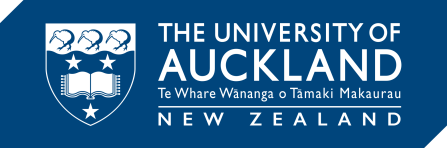 Date2021NameRachel Maunganui WolfgrammUniversity Of Auckland2007 	 	Ph.D. Management2001 	 	Post Graduate Diploma Of Commerce (Management)1997  		Bachelor Of Commerce (International Business)University of Auckland Business School2021                    Associate Dean Māori 2021                    Associate Dean Pacific2020                    Director, Dame Mira Centre for MPI Research2010	 	Senior Lecturer, Management and International BusinessDirector, He Tuakana - Navigating Futures2002		Lecturer, Organization Behaviour (Management) 2002                    Lecturer Te Whakahaere Huanga Māori, Managing and Leading Māori organizations, GSELead Principal Investigator: Nga Pae o te Maramatanga New Zealand Centre for Māori Research Excellence: Promoting effective Māori leadership and decision making for prosperous economies of wellbeing (2016-2020) Whai Rawa NZ Co-Principal Investigator: US Global Fulbright with Dr Isabel Hawkins: The Pleiades in Polynesia, Mesoamerica, and the Andes: Cross-Cultural Connections and the Science of Ancestral Timekeeping: Lead Principal Investigator: Sustainability in lifestyle consumption:  Faculty Development Research Fund with Dr Denise ConroyLead Principal Investigator: Status and Sustainability in Consumption: Faculty Development Research Fund with Dr Denise ConroyAwardee: Te Whare Kura Grant: United Nations Global Compact PRME (Professional Development Workshop Professional Development Workshop, Academy of Management, VancouverAssociate Investigator Marsden Funded Project (Glamour and Grind; New Creative workers in the film industry: Māori perspectives with Dr Ella Henry) Principal Investigators: Associate Professor Deborah Jones, Professor Judith PringleInvited Participant: International Writing Retreats Series: Nga Pae o te Maramatanga, Centre of Research Excellence (CORE) Principal: World University Network (WUN) UoA Representative: Bridging health promotion and Sustainability science: Transition to the green economy: Professor Maurice Mittelmark (Head, Department of Health Promotion and Development, University of Bergen, Norway)  Awardee: Te Amorangi Māori Academic Excellence AwardAwardee: Nga Tauira Māori Scholarship for Bachelor of Commerce Undergraduate StudentsAcademic Visitors Hosted2021: Dr Mariaelena Huambachano: Food Sovereignty/Security – Syracuse, NY.2019: Professor Alan Blackwell, Cambridge University, UK with Dr Billie Lythberg2019: Professor Aparna Venkatesan, San Francisco University, USA Research Supervision and TeachingResearch Supervision and TeachingResearch Supervision and TeachingDr Rachel Maunganui Wolfgramm:  RESEARCH SupervisionsDr Rachel Maunganui Wolfgramm:  RESEARCH SupervisionsDr Rachel Maunganui Wolfgramm:  RESEARCH SupervisionsPrimary Supervisor for all post-graduate students listed below unless otherwise indicated.Primary Supervisor for all post-graduate students listed below unless otherwise indicated.Primary Supervisor for all post-graduate students listed below unless otherwise indicated.DegreeNameTopicPhDDr Mariaelena HuambachanoFood Security/Food Sovereignty (Presidential Post Doc Brown University, USA.)PhDDr Mai VuBuddhist Leadership in Business (with AP Chellie Spiller) transfer to Durham University, U.K in 2016 – Publishing on-going)PhDDr Gerson TuazonLMX (Leader Member Exchange) and Perspective Taking (with Professor Gordon Cheung)PhDDr Peter McGillSpirituality at work (Dr Ross McDonald Primary Supervisor– completed)PhDVarun BhardwajFood systems innovation (with Dr Jamie Newth and Dr Dan Tisch)PhDRegan DuffCollective Intelligence and neural networks (with Professor Niki Harre, Faculty of Science – transfer to David Sundaram ISOM) PhDSaira KhanDiversity in the workplace (with AP Chellie Spiller – transfer to Marketing)MComNicholas FongEcopreneurs; motivations and opportunity constructsMComKaisa SahiWelcome to the Winners circle: Sustainability Leadership in Learning OrganizationsBComHonsKaisa SahiSustainability Leadership Awards: Inspiring Industry wide changeMComAnnika BenthimLets talk about Power; A Critical approach to DiversityMComRangimarie HuniaMāori tribal development and leadership – Ngati Whatua o Orakei Economic RenaissanceMComRuth LalWomen in Education and LeadershipMComSoeren GroetznerBenchmarking Sustainable Consumption for major events: The case of the Rugby World Cup, 2011.MMgmtGary ThomsonA Māori Leadership LegacyBComHonsGigi HuiSpirituality and team efficacyBComHonsRichard AitkenNew patterns of Sustainable ConsumptionBComHonsCheryl WaetfordSpiritual CapitalBComHonsYoumee LeeOrganizational Citizenship and Spirituality at workBComHonsRuth PouliEmotional Intelligence and leadershipMComHonsLucy ClarkeSustainability in the Fashion Industry (incomplete)MComHonsGwendolyn Arago- KempHuman Resources; Māori perspectives (incomplete)Additional RolesAdditional RolesAdditional RolesDoctoral Provisional Panel MemberJames CostelloUsing workplace e-learning processes to support dynamic capabilityDoctoral Provisional Panel MemberZaid El SahnMaking sense of foreign direct investment: Towards a process model of MNE decision-makingDoctoral Provisional Panel MemberStefan KorberBreaking	the	professional	cage;	How intrapreneurial professionals cross knowledge boundariesPhD.International ExaminerEma Fifita-UhiBarriers and Enablers to the learning and professional development of Pacific island working in a Multinational BankInternal Examiner BComHonsAmber NicholsonA Takarangi of well-being: An ambicultural approach to business and economicsInternal Examiner, BComHonsSian ColemanThe Canary has stopped singing; Wellbeing and economic progressMCom (Internal Examiner ISOMSiutaisa FuavaoSupply Chain SustainabilityInternal Examiner BCom HonsSophie MurphyReflections of Sustainability in Corporate GovernanceInternal Examiner BComHonsGrace  Sin  Hang LoIntegrating Business and SocietyInternal Examiner BComHonsJoanna OverallMāori GovernanceInternal Examiner BComHonsAnurag SharmaWisdom, Justice and LoveHOD  nominee for Oral ExamDr Chellie SpillerWellbeings in Sustainable Māori TourismHOD  nominee for Oral ExamDr Sisikula SisifaSpecial TopicsAdam CraigieEconomics of Health and WellbeingJohn AsteridasDiversity and Gender in the WorkplaceExternal Examiner Masters ThesisParatene TaneParahirahi; A case study of Māori tribal leadershipExternal Examiner Masters ThesisNursin CoskumNGO’s and ethical public RelationsPublications And Conferences With BComHons, Masters And PhD StudentsWolfgramm, R., Flynn-Coleman, S., & Conroy, D. (2013). Dynamic Interactions Of Agency In Leadership (Dial): An Integrative Framework For Analysing Agency In Sustainability Leadership. Journal Of Business Ethics, 1-14. 10.1007/S10551-013-1977-7Vu, M. C., Wolfgramm, R., & Spiller, C. (2018). Organizational Mindfulness And Mindlessness: The Art Of Non-Attachment In Buddhist Skillful Means, Journal Of Management LearningTuazon, G, Wolfgramm R.M. & Whyte, K.P. (2020)Recalibrating Sustainability Leadership integrating perspective taking, Academy of Management Discoveries Special Issue (UNSDG’s)  Status: 2nd review with Journal of Business Ethics International Research Symposiums With PhD And Masters StudentsVu, M. C., Wolfgramm, R., & Spiller, C. (2016). Organizational Mindfulness And Mindlessness: The Art Of Non-Attachment In Buddhist Skilful Means, European Group Organization Studies (EGOS), Universite Fredrico, Naples, Italy, (6-9 July)Vu, M. C., Wolfgramm, R., Spiller, C. & Kriger, M. (2016). Skilful Means, Right Action And Mindfulness; A Buddhist Approach To Creating Meaningful Organizations. Academy Of Management, Anaheim. (6-8 August)Wolfgramm, R, Plester, B, Tuazon, G, Rolfe, J (2019). Ghost Leadership, Now you see me, now you don’t, Standing Conference on Organizational Symbolism (SCOS), York, United KingdomPanel Session With Mariaelena Huambachano:  Latin American Indigenous Funders Conference Panel Session: Lima, Peru. 25-27 October 2016: 
Presenters: Carmen Tenelema, Ross Marie Borja, Rosalia Asig, Mariaelena Huambachano, Professor Kyle Whyte And Dr Rachel Wolfgramm.In This Interactive Session, Presenters Will Engage Creative Ritual And Powerful Storytelling To Demonstrate How Revitalization Of Cultural Practices Has Empowered Food Sovereignty Movements Around The World.   Recovery Strategies  As Well As Wider Promotion Of Climate Change Resilience, Agroecology And Flourishing Local Markets Will Illustrate The Role Of Food Sovereignty In Reviving Economies Of Wellbeing.Fong, N, Wolfgramm, R, Shepherd, D (2015) Ecopreneurs; An Investigation Of Motivations And Opportunity Constructs For Sustainability, ANZAM Australia New Zealand Academy Of Management , Queenstown, Aotearoa New Zealand, 5-7 December 2015Wolfgramm, R & Sahi, K (2014) The Domino Effect Of Sustainability Awards; Inspiring Sustainability Leadership In Business And Beyond, International Sustainability Leadership Symposium, Salzburg, Austria, June 3-4 2014Wolfgramm, R; Conroy, D & Coleman, S. (2012)  Romancing Sustainability In The Future Of Management; Insights From The Weddings Industry, The Futures And Evolution Of Management Conference, St Anne’s College, Oxford University, United Kingdom, 26-28 May, L 2012 (Journal Of Management Studies) Conroy, D,M,  Wolfgramm, R, Coleman S (2011) Visions Of Romance And Status: Seeking New Horizons Of Conscious Consumption, Australia New Zealand Marketing Academy Conference, November 2011, Perth, Australia	Year	Course codeStudentNumberLecturing and course coordinatorEvaluation LecturerOverall Effectiveness2019GLMi 70717Yes85.62018Research Study LeaveResearch Buy Out Nga Pae Whai Rawa2017GLMI 70725Yes88.92016Bus151G71Yes91.72016Bus29111Yes1002015Bus151G SC Communication80Yes92.62015Bus291 FC18Yes92.32014MGMT 737 Sustainability6Yes1002014 Bus151G Communication in multicultural society150 (FC & SC)Yes96.1 Research Grants and FundingExternal  2017-2020 Nga Pae O Te Maramatanga Whai Rawa: Lead Principal Investigator $574,000.00  Nga Pae o Te Maramatanga - Tertiary Education Commission (TEC) Invited Principal Investigator 2008-2011   Marsden Fund $ 350,000 Project – Invited Associate Investigator By Principal Investigators Professor Judith Pringle And Associate Professor Deborah JonesInternal2009 Vice Chancellor Strategic Development Fund Award (VCSDF) - $57,500 – Principal. Universitas 21 Sustainability Project2010 University of Auckland Faculty Research Development Fund – Principal Sustainability Lifestyles - $18,000.002011 University of Auckland Faculty Development Research Fund- Principal Sustainability Lifestyles - $28, 420  	2013 University of Auckland– Te Whare Kura Project Grant for UNGlobal Compact PRME (PDW) Professional Development Workshop, A* Academy of Management Conference And Participation In Professional Development Workshop And Indigenous Caucus $5,500Invited Participant: International Writing Retreats And Symposiums: Nga Pae O Te Maramatanga, Centre of Research Excellence (CoRE) Principal: UOA Representative: World University Network (WUN) Bridging Health Promotion And Sustainability Science: Transition To The Green Economy: Professor Maurice Mittelmark (Head, Department Of Health Promotion And Development, University Of Bergen, Norway)  Ph.D (Continuity And Vitality Of Worldviews In Organisation Culture: Towards A Māori Perspective) Research Associate: Mira Szászy Research Centre For Māori And Pacific Economic Development Research Assistant: Māori Governance In Tertiary Institutions (Tertiary Education Commission) Research Assistant: James Henare Research Centre, Māori Sustainable Development – Focus Ngati Whātua Business Development (Foundation Research Science And Technology, FORST) Service LeadershipInvited Member, United Nations Habitat Universities Partnership Steering Group (2010-2014)Invited Member, Themed Research Initiative, Sustainable Cities Steering Group, 2009-2011 Invited Member and Elected Monitor And Degree Panel Evaluator: NZQA ITP National Accreditation Invited Member of Native Science Academy Editorial Contributions Editor,  Leadership (SAGE) Special Issues Indigenous Leadership Special Editor: Journal of Management and Organisation Associate Editor: Journal of Information Communication Ethics and Sustainability – Special EditionEditorial Team Member: Alternative, International Journal of Indigenous PeoplesReviewer Human Relations Journal of Business Ethics Leadership Journal Journal of Management Education, Special Issue,Indigenous Education Academy of Management (USA), Speciality Stream, Management, Spirituality And Religion Academy of Management Academy of Management International Carolyn Dexter Awards Australia New Zealand Academy of Management; Specialist Editor: Spirituality, Organisation Behaviour and Indigenous Development IFSAM Review Committee ILA International Leadership Association Review CommitteeEuropean Group Organization Studies Alternative Journal for Indigenous Peoples Māori And Indigenous Review British Journal of Sociology British Academy of Management International Indigenous Research Conference Review Committee Non-Profit Governance:Te Whakatohea, Te Ropu AwhinaTrustee Pou Kapua Creations Trust Board Member (2003- Present) https://poukapua.com/Professional Groups Member of International Society of Ecological Economics Member American Academy of ManagementMember of European Group Organisation Studies International Review Committee, IFSAM Australia New Zealand Academy of Management College of Assessors MBIE Lead Assessor/Assessor for The Ministry of Business, Innovation And Enterprise (MBIE) (2016 to present). Elected Monitor and /Degree Panel Evaluations New Zealand Qualifications Authority (2010-2016) University of Auckland Sustainability LeadershipCo- Development of  Nga Ara Whetu Transdisciplinary Research Centre Forum and EOI – with Professors Niki Harre and Julie Rowland Deputy Dean Science FacultyPrincipal And Co-Chair (With Dr Lesley Stone) VCSDF Project Universitas 21 Sustainability Project That Had Significant Outputs.The Project Set Direction Across The University As It Aligned With The Universitas 21 Statement of Sustainability And The University’s Strategic Policy For Sustainability and Transdisciplinarity.Co-Lead Co-convenor: Sustainability and Transdisciplinary Workshops Across the University Attracting Over 200 Members of Staff. Co-Chaired and Co-Convened International Symposium “Universities as Leaders in transition to Sustainable Societies”  Bringing together a Transdisciplinary Community Of, Practice and Engagement Whose Interests Cohered Around The Topic Of Sustainability – Universitas 21 Sustainability Project Invited to Join the United Nations Habitat Steering CommitteeInvited to join Transforming Cities Steering Committees I Contributed To In Different Ways. Chair and Convened Symposium: Business Schools and UNGLOBAL Compact with Dr Gulalet, International Director UNHABITAT, University of Auckland Business SchoolBusiness School | He Manga Tauhokohoko: Sustainability  Leadership2021 Lead for development of on-line Sustainability digital resource and content development liaising with OES (On-line Education). 2021 contributions as Member of Sustainability Curriculum Transformation Working GroupCo-lead and co-founder of MIB Resilience and Sustainability NetworkCo-Founded The SRG Sustainability Group In The Business School With Dr Denise Conroy And Have Initiated And Led Various Activities In That Role. Led The Development Of A Proposal For A Sustainability Transdisciplinary Research Centre for the Business School in 2012Business School | He Manga Tauhokohoko: Māori Leadership – Focus Taumata Teitei2021 Appointed Associate Dean Māori –alignment with Taumata Teitei2021 Appointed Associate Dean Pacific –alignment with Taumata Teitei2021 Pacific Curriculum Transformation 2020 Appointed Director Dame Mira Szászy Research CentreI Have A Sustained History of both Leadership and Support In Māori Development. In 2002, I Established New Direction By Leading And Convening The Inaugural Māori And Pacific Doctoral Conference And Have Represented The Faculty As Māori And Pi Representative On A Number Of Committees Including Equity And the Runanga. In 2007, I Was Invited To Develop The Strategic Architecture For Māori In The Business School And Created Nga Pou E Rima. In 2010-2011, I Was Director Of Tuakana Programme And Developed A Significant Number Of Resources For The Programme Alongside Team Including Rebranding He Tuakana Navigating Futures. In 2015, I Was Invited To Be Acting Director Of The Mira Szászy Research Centre (Interim Report Attached) And To The Māori Business Leaders Awards Selection Committee (2015, 2016). I Co-Convened And Chaired The Inaugural MBLA Steering Group Meeting.Updating  Nga Pou E Rima Strategy (Five Pillars Strategy) For Māori And Pacific At UABS: Strategic Architecture For Maori Development Align with Taumata TeiteiPreparation And Submissions Of Responses  to Taumata Teitei With A Te Tiriti O Waitangi an Matauranga Māori FocusMeetings With Associate Deans Māori And Pacific (Both Past And Present) Related To Matters of MPI Strategic RelevanceActive Engagement With Nga Taniwha Rau O Waiparuru – Working With Council, Chair And Executive TeamMeetings with Pro Vice Chancellor Māori and Pro Vice Chancellor PacificDame Mira Szászy Research Centre Core Themes Working Documents For Nga Pae O Te Maramatanga TEC Bids Digital Life Institute CoRE Bid: Working Documents, wananga and numerous meetingsSupport And Meetings for Whakamana Nga Kairangahau Project : Developing Māori Researcher Scholarship Led By Professors Chellie Spiller & Ella Henry – Focus Of The Project Is The Academy Of Management Conference And Publications Te Whare Kura Māori Marsden WorkshopsMember : Māori Business Leaders Awards Nomination Committee Chair : Inaugural Māori Business Leaders Steering Committee MeetingCreative Outputs Systems Artist : Bioneers Artworks, Marin, San Francisco, California Pou Kapua Creations: Unique Geographical icon: 80 ft Māori Polynesian Indigenous Sculpture, largest in the Southern hemisphere, Board Member, Pou Kapua Creations Trust Board Member (2003-2008) Pou Kapua, Matariki Po Whakanui: Documentary produced by Māori Television and sponsored by Te Tauira Whiri Maori Language Commission and Pou Kapua Creations Trust Creative Work in ProgressPuriri Toa – Art Series – Nga Kete MataurangaPurse Patu – Taonga/ Artefacts Trilogy with Ash David Rolfe and Jim Rolfe: When Gods Cry (Fiction Sci Fantasy Adventure)